Lesson 8: Fractions and Whole NumbersLet’s work with fractions and whole numbers on the number line.Warm-up: Number Talk: Divide by 4Find the value of each expression mentally.8.1: Fractions Located at Whole NumbersLocate and label your assigned fractions on the number line. Be prepared to explain your reasoning.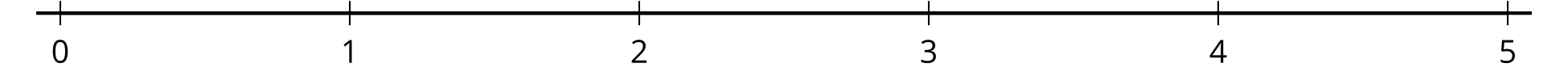 List all the fractions that were located at a whole number in all three number lines that your group labeled.What patterns do you see in all three labeled number lines? 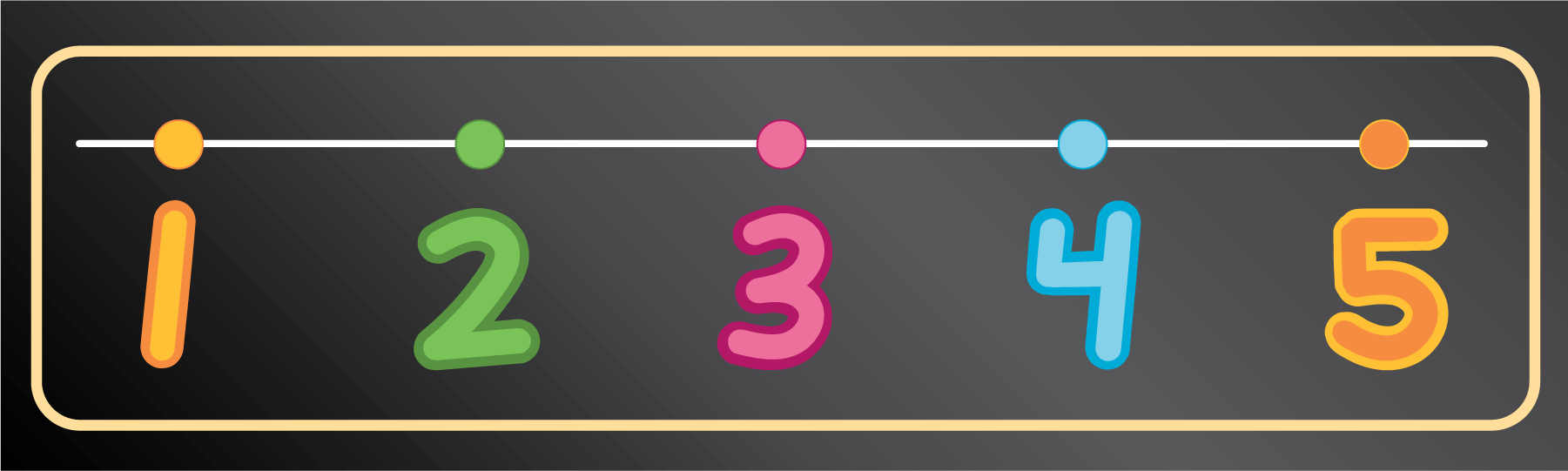 8.2: Locate 1 on the Number LineLocate and label 1 on each number line. Be prepared to explain your reasoning.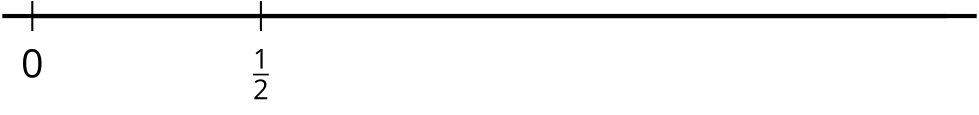 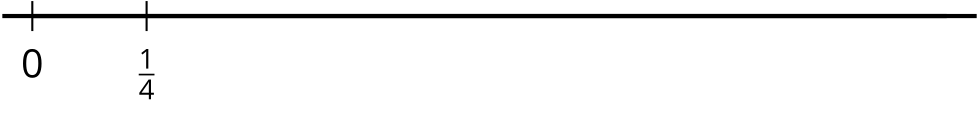 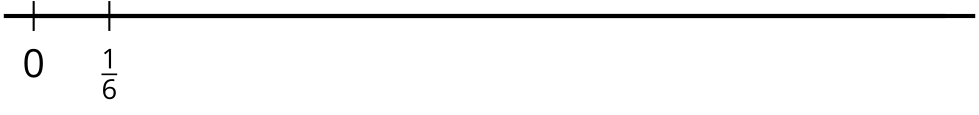 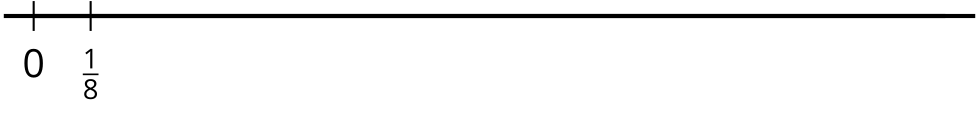 How could you locate 2 on the number lines in the previous problem?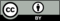 © CC BY 2021 Illustrative Mathematics®